Protocole de Madrid concernant l’enregistrement international des marquesModification des montants de la taxe individuelle : DanemarkConformément à la règle 35.2)d) du règlement d’exécution du Protocole de Madrid, le Directeur général de l’Organisation Mondiale de la Propriété Intellectuelle (OMPI) a établi de nouveaux montants, en francs suisses, de la taxe individuelle qui doit être payée lorsque le Danemark est désigné dans une demande internationale, dans le cadre d’une désignation postérieure à un enregistrement international et à l’égard du renouvellement d’un enregistrement international dans lequel il a été désigné. À compter du 18 décembre 2022, les montants de la taxe individuelle pour le Danemark seront les suivants :  3.	Ces nouveaux montants devront être payés lorsque le Danemarka)	est désigné dans une demande internationale qui est reçue par l’Office d’origine le 18 décembre 2022 ou postérieurement;  oub)	fait l’objet d’une désignation postérieure qui est reçue par l’Office de la partie contractante du titulaire le 18 décembre 2022 ou postérieurement, ou est présentée directement au Bureau international de l’OMPI à cette date ou postérieurement;  ouc)	a été désigné dans un enregistrement international dont le renouvellement est effectué le 18 décembre 2022 ou postérieurement.Le 18 novembre 2022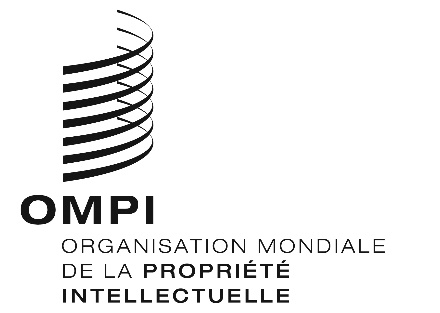 AVIS N° 34/2022AVIS N° 34/2022AVIS N° 34/2022RUBRIQUESRUBRIQUESMontants(en francs suisses)Montants(en francs suisses)RUBRIQUESRUBRIQUESjusqu’au17 décembre  2022à compter du 18décembre 2022Demande oudésignationpostérieure–  pour la première classe de produits ou services–  pour la deuxième classe de produits ou services–  pour chaque classe supplémentaire30230912572677Renouvellement–  pour la première classe de produits ou services–  pour la deuxième classe de produits ou services–  pour chaque classe supplémentaire30230912572677